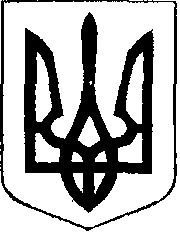                                                У К Р А Ї Н А            Жовківська міська рада  Жовківського району Львівської області	45-а сесія VIІ-го демократичного скликання 				         РІШЕННЯвід   14.11.2019р.             № 28	м. ЖовкваПро надання дозволу на розробку детального плану території земельної ділянки по вул. Зелена, 37 в м.Жовкві.           Розглянувши заяву гр. Віхоть Христини Ярославівни про розробку детального плану території земельної ділянки по вул. Зеленій, 37 в м.Жовкві, керуючись  ст.ст. 12, 39 Земельного Кодексу України, ст.ст.19,24 Закону України «Про регулювання містобудівної діяльності», ст.31 Закону України “Про місцеве самоврядування в Україні”, Жовківська міська радаВ И Р І Ш И Л А:            1. Надати дозвіл гр. Віхоть Христині Ярославівні на виготовлення  детального плану території земельної ділянки по вул. Зеленій, 37 в м.Жовкві, за кошти заявника.            2. Контроль за виконанням даного рішення покласти на депутатську комісію з питань регулювання земельних відносин архітектури та будівництва.   Міський голова                                                                Петро Вихопень                                                        